Obec Staré Buky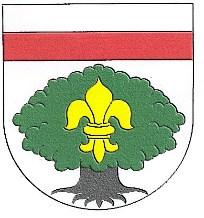 volby do zastupitelstev krajů a do Senátu Parlamentu ČR konané ve dnech 2. a 3. října 2020Okrsek č. 1 – Staré BukyZapisovatel okrskové volební komise Staré Buky                                Markéta Cimbotová                    trvale bytem Prostřední Staré BukyVe Starých Bukách dne 22. 8. 2020                                                                                Jiří Bischof, starosta obce Staré Buky